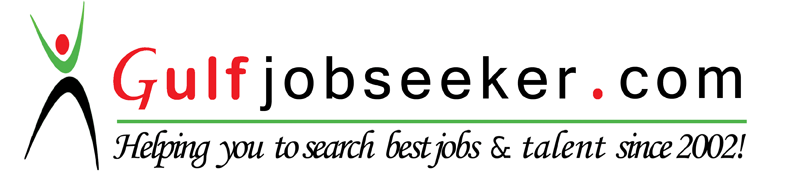 Contact HR Consultant for CV No: 333020E-mail: response@gulfjobseekers.comWebsite: http://www.gulfjobseeker.com/employer/cvdatabasepaid.phpPROFESIONAL PROFILE I am a graduate Professor of physical and health education, educated to work in                                           primary, secondary and higher education. I have more than twelve years work                                             experience with kids in sports as a Basketball Coach and two years as a PE Teacher.                                           I love sport and exercise and I am capable of training and educating anyone from                                             toddler to pensioner. I am capable coaching sports teams and I can advise on a                                            healthy diet as well as an individual training program. I live to encourage. EDUCATION EXPIRIENCE September 2015 – June 2016                                            Physical Education Teacher, High School “Orce Nikolov”, SkopjePromotion of school’s vision, mission and implementing a physical education curriculumDemonstration of sports items and skills in various sports gamesOrganization age-appropriate sports games like basketball, soccer, handball and volleyball, with a focus on game strategies, teamwork, and corporationEnsure protection and care for all pupils at sports grounds                                                September 2014 – June 2015                                            Physical Education Teacher, Primary School “11 Oktomvri”, SkopjeImplementing a physical education curriculum for 50-60 children divided into various age groups ranging from ages 6-12.Demonstration and performance of sports items and skills through exercisesPreparation, administration, measurement of motor skills testsMeetings with parents and mentors to discuss pupils’ progressCOACHING EXPERIENCE September 2015 – September 2016                                            Head Coach of Under’16 at B.C. MZT SKOPJE – Aerodrom – SkopjeEducation and developing the young players on individual and collective playDevelop individual technique and tactics of the gameImproving their speed, agility, strength, explosivenessPreparing for the games of the national championship (Under’16)                                           September 2014 – September 2015                                           Assistant Coach at B.C. MZT SKOPJE – Aerodrom - SkopjeAssistant to head coach for set offense and different type of defense on our teamScouting our opponents and making strategies for the following matchesAssisting and advising head coach on game match                                            September 2013 – June 2014                                            Assistant Coach at B.C. Liria Scouting our opponents and making strategies for the following matchesStrength and conditioning training with injured playersAssisting and advising to head coach at game matchHead Coach Under ’19 at B.C. LiriaWorking on individual and collective tacticsSetting different types of defense and set offensePreparing for the games of the national championship (Under’19)                                            January 2012 – January 2013                                            Head Coach Under’20 at B.C. Rabotnicki – SkopjePreparation on set offenses and zone defensesWorking on individual and collective tacticsPreparing for the games of the national championship (Under’20)                                             January 2010 – September 2011 Head Coach Under’18 at B.C. FMP – SkopjeWorking on individual and collective tacticsSetting different types of defense and set offensePreparing for the games of the national championship (Under’18)                                             September 1996 – June 2004                                             Assistant Basketball Coach at W.B.C. Vigor Skopje – SkopjeAssistant to head coach for set offense and different type of defense Scouting our opponents and making strategies for the following matchesStrength and conditioning training with injured playersAssisting and advising head coach on game matchHead Coach Under ’18 and Under’16 at W.B.C. Vigor Skopje – SkopjeEducation and developing the young players on individual and collective playDevelop individual technique and tactics of the gameImproving their speed, agility, strength, explosivenessWorking on individual and collective tacticsPreparing for the games of the national championship (Under’16 and Under’18)March 2003 – April 2004Assistant Coach of National Team of Macedonia Under’16 Assistant to head coach for set offense and different type of defenseWorking on individual and collective tacticsScouting our opponents and making strategies for the following matchesPreparing for Qualifying round for European Championship for Cadettes U16 - April 2003 in Pozega, CroatiaJune 2000 – June 2001                                              Head Coach of National Team of Macedonia Under’16Develop individual technique and tactics of the gameImproving their speed, agility, strength, explosivenessPreparation on set offenses and zone defensesPreparing for Preliminary round for European Championship for Cadettes U16 - April 2000 in Kecskemet , HungaryPreparing for Challenge round for European Championship for Cadettes U16 - April 2001 in Cetniewo , Poland             EDUCATION and   Bachelor of Physical and Health Education                  CERTIFICATES   Ss.Cyril and Methodius University in SkopjeFIBA Certified CoachFIBA Certificates                       LANGUAGES   English (excellent) / Serbian (excellent) / Bulgarian (Good)        COMPUTERS SKILLS   MS Word / MS Excel / Internet research            DRIVING LICENCE  B         ● Highly organised                     ● Flexible                                                 ● Confident                                  ● Sensible and Practical        ● Adaptable                                 ● Efficient        ● Focused and attentive            ● Approachable and Friendly   